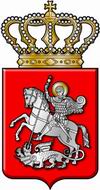 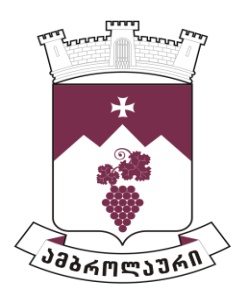 ამბროლაურის მუნიციპალიტეტის საკრებულოსგ ა ნ კ ა რ გ უ ლ ე ბ ა  N142024 წლის 13 თებერვალიქ. ამბროლაურიამბროლაურის მუნიციპალიტეტის საკუთრებაში არსებული უძრავი ქონების სოფ.სადმელში მდებარე 376 კვ.მ არასასოფლო-სამეურნეო დანიშნულების მიწის ნაკვეთის ს/კ 86.05.26.650 უსასყიდლოდ სახელმწიფოსათვის გადაცემაზე ამბროლაურის მუნიციპალიტეტის მერისათვის თანხმობის მიცემის შესახებსაქართველოს ორგანული კანონის „ადგილობრივი თვითმმართველობის კოდექსის“ 61-ე მუხლის პირველი და მე-2 პუნქტების, 24-ე მუხლის მე-2 პუნქტის, 108-ე მუხლისა და საქართველოს ზოგადი ადმინისტრაციული კოდექსის 61 -ე მუხლისა და სსიპ სახელმწიფო ქონების ეროვნული სააგენტოს მიმდინარე წლის 05 დეკემბრის N5/66490 წერილის შესაბამისად ამბროლაურის მუნიციპალიტეტის საკრებულომგ ა დ ა წ ყ ვ ი ტ ა :1. მიეცეს თანხმობა ამბროლაურის მუნიციპალიტეტის მერს, ამბროლაურის მუნიციპალიტეტის საკუთრებაში არსებული უძრავი ქონების სოფ.სადმელში მდებარე 376 კვ.მ არასასოფლო-სამეურნეო დანიშნულების მიწის ნაკვეთი ს/კ 86.05.26.650 უსასყიდლოდ გადასცეს სახელმწიფოს შემდგომში სახელმწიფოს მიერ ა(ა)იპ - საქართველოს სამედიცინო ჰოლდინგისათვის პირდაპირი მიყიდვის ფორმით, სიმბოლურ ფასად 1 (ერთი) ლარად საკუთრებაში გადაცემის მიზნით.2. ძალადაკარგულად გამოცხადდეს ,,ამბროლაურის მუნიციპალიტეტის საკუთრებაში არსებული უძრავი ქონების სოფ.სადმელში მდებარე 400 კვ.მ არასასოფლო-სამეურნეო დანიშნულების მიწის ნაკვეთის ს/კ 86.05.26.644 უსასყიდლოდ სახელმწიფოსათვის გადაცემაზე ამბროლაურის მუნიციპალიტეტის მერისათვის თანხმობის მიცემის შესახებ“ ამბროლაურის მუნიციპალიტეტის საკრებულოს 2023 წლის 22 დეკემბრის N84 განკარგულება.3. განკარგულება შეიძლება გასაჩივრდეს ძალაში შესვლიდან ერთი თვის ვადაში, ამბროლაურის რაიონულ სასამართლოში (მისამართი: ქ. ამბროლაური, კოსტავას ქ. N13).4. განკარგულება ძალაში შევიდეს ხელმოწერისთანავე.საკრებულოს თავმჯდომარე:                                                            ასლან საგანელიძე